拼音<i>學習單2班級：幼小班     姓名：                             日期：  3/11  .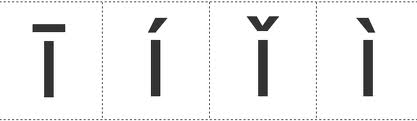 